PROPOSIÇÕES 02 - Vereador Fabio Porto MartinsINDICAÇÃO – 004/2023            Indico ao Excelentíssimo Senhor Prefeito Municipal em parceria com a Secretaria Municipal da Administração, nos termos regimentais e ouvido o plenário que seja atualizado o valor da cobrança das corridas de táxi que não é atualizado desde 2012.MENSAGEM JUSTIFICATIVA:                     Senhor Presidente:                 Senhores Vereadores:A última vez que foi atualizado o valor da cobrança do quilômetro rodado pelos taxistas foi em 2012. Assim sendo é necessário a atualização anual dos preços por quilometro rodado dos táxis.Atenciosamente,Bom Retiro do Sul, 04 de abril de 2023.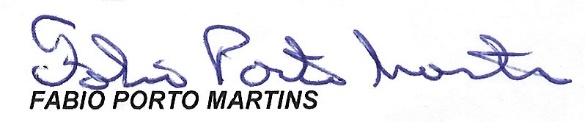 